受理编号：	申请书未提交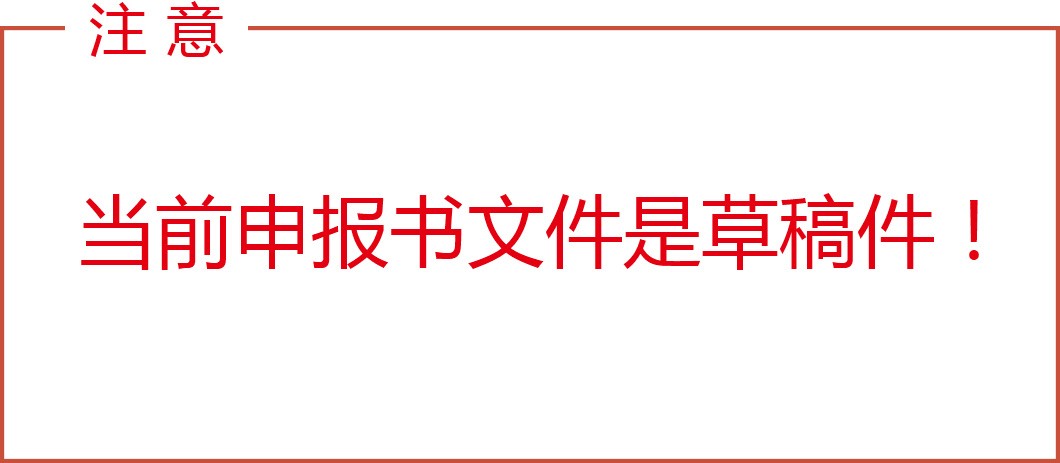 安徽省科技重大专项项目申 报 书（2022年度）项目类别： 科技特派员农业物质技术装备领域揭榜挂帅项目揭榜申报项目名称：申请单位： 合肥工业大学	（盖章）单位地址： 安徽省合肥市屯溪路193号项目负责人：	电子邮箱： 手机号码：	联系电话： 归口管理部门：申报日期： 安徽省科学技术厅二〇二二年 制一、单位基本情况二、项目基本情况三、主要内容 	安徽省科技重大专项项目申报书四、项目人员情况4/11五、项目经费情况六、项目进度计划（说明项目进度，包括实施方案、实施地点、阶段性成果等  内容）七、项目绩效目标1、创新成果指标2、放大拉动指标3、人才引育培养指标4、技术合同交易指标5、其他考核指标八、审核意见申请单位承诺：此次申请所提交的申请材料均真实、合法。如有不实之处，愿承担相应的法律责任和由此产生的一切后果。特此承诺。单位负责人签字：	（单位盖章）年	月	日归口管理部门审查意见：该项目申报情况属实,予以推荐。负责人签字：	（单位盖章）年	月	日九、需提交的材料备注：                                                               1、递交纸质材料时，提供系统打印的申请书纸质文件，连同以上附件材料（一式三份， A4规格，正反面打印，附有目录及页码，胶装成册），签字盖章后报送归口管理部门   2、递交纸质材料时，归口管理部门校验以上附件材料1、单位基本信息1、单位基本信息1、单位基本信息1、单位基本信息1、单位基本信息1、单位基本信息1、单位基本信息1、单位基本信息1、单位基本信息1、单位基本信息1、单位基本信息1、单位基本信息单位名称单位名称合肥工业大学合肥工业大学合肥工业大学合肥工业大学合肥工业大学合肥工业大学合肥工业大学合肥工业大学合肥工业大学合肥工业大学注册所在地注册所在地合肥市-包河区合肥市-包河区合肥市-包河区合肥市-包河区合肥市-包河区合肥市-包河区合肥市-包河区合肥市-包河区合肥市-包河区合肥市-包河区单位地址单位地址安徽省合肥市屯溪路193号安徽省合肥市屯溪路193号安徽省合肥市屯溪路193号安徽省合肥市屯溪路193号安徽省合肥市屯溪路193号安徽省合肥市屯溪路193号安徽省合肥市屯溪路193号安徽省合肥市屯溪路193号安徽省合肥市屯溪路193号安徽省合肥市屯溪路193号单位类型单位类型中央驻皖高校中央驻皖高校中央驻皖高校中央驻皖高校中央驻皖高校组织机构代码/统一社会信用代码组织机构代码/统一社会信用代码组织机构代码/统一社会信用代码税务登记号税务登记号营业执照注册号营业执照注册号营业执照注册号电子邮箱电子邮箱单位电话单位电话单位电话2、单位人员情况2、单位人员情况2、单位人员情况2、单位人员情况2、单位人员情况2、单位人员情况2、单位人员情况2、单位人员情况2、单位人员情况2、单位人员情况2、单位人员情况2、单位人员情况法定代表人姓名法定代表人姓名法定代表人手机法定代表人手机法定代表人手机项目负责人姓名项目负责人姓名负责人手机负责人手机负责人手机职工总数（人）职工总数（人）其中：直接从事研发人员数（人）其中：直接从事研发人员数（人）其中：直接从事研发人员数（人）其中：副高级职称及以上（人）其中：副高级职称及以上（人）博士学历（人）博士学历（人）博士学历（人）3、单位财务状况3、单位财务状况3、单位财务状况3、单位财务状况3、单位财务状况3、单位财务状况3、单位财务状况3、单位财务状况3、单位财务状况3、单位财务状况3、单位财务状况3、单位财务状况上年度支出费用（万元）上年度支出费用（万元）0.000.000.000.000.00上年研发经费支出总额（万元）上年研发经费支出总额（万元）上年研发经费支出总额（万元）0.000.004、企业开展产学研合作情况4、企业开展产学研合作情况4、企业开展产学研合作情况4、企业开展产学研合作情况4、企业开展产学研合作情况4、企业开展产学研合作情况4、企业开展产学研合作情况4、企业开展产学研合作情况4、企业开展产学研合作情况4、企业开展产学研合作情况4、企业开展产学研合作情况4、企业开展产学研合作情况是否开展产学研活动是否开展产学研活动是否开展产学研活动合作方区域合作方区域合作经费(万元)合作经费(万元)合作单位合作单位合作单位合作单位序号单位名称单位名称单位名称单位名称单位名称所属区域所属区域5、主营业务产品5、主营业务产品5、主营业务产品5、主营业务产品5、主营业务产品5、主营业务产品5、主营业务产品5、主营业务产品5、主营业务产品5、主营业务产品5、主营业务产品5、主营业务产品序号主要产品名称主要产品名称主要产品名称主要产品名称主要产品名称主要产品名称主要产品名称领域领域领域领域6、知识产权情况6、知识产权情况6、知识产权情况6、知识产权情况6、知识产权情况6、知识产权情况6、知识产权情况6、知识产权情况6、知识产权情况6、知识产权情况6、知识产权情况上一年度申请数上一年度申请数上一年度申请数上一年度申请数上一年度申请数上一年度申请数上一年度授权数上一年度授权数上一年度授权数上一年度授权数上一年度授权数发明专利实用新型软件著作权动植物新品种新药证书PCT申请发明专利实用新型软件著作权动植物新品种新药证书上一年度主持（参与）标准情况上一年度主持（参与）标准情况上一年度主持（参与）标准情况上一年度主持（参与）标准情况上一年度主持（参与）标准情况论文发表情况论文发表情况论文发表情况论文发表情况论文发表情况论文发表情况国际国家行业地方企业发表总数发表总数SCI论文SCI论文EI论文EI论文人才引进培养情况人才引进培养情况人才引进培养情况人才引进培养情况人才引进培养情况人才引进培养情况人才引进培养情况人才引进培养情况人才引进培养情况人才引进培养情况人才引进培养情况引进副高级以上引进副高级以上引进副高级以上引进博士引进博士引进3人以上团队引进3人以上团队引进3人以上团队培训人员培训人员培训人员上一年度新工艺上一年度新工艺上一年度新工艺上一年度新产品上一年度新产品上一年度新产品上一年度新业态上一年度新业态上一年度新业态上一年度新装置上一年度新装置上一年度新装置单位累计拥有有效发明专利单位累计拥有有效发明专利单位累计拥有有效发明专利农业示范推广效益农业示范推广效益农业示范推广效益单位开展研发活动（重大成果或创新成就）的典型案例单位开展研发活动（重大成果或创新成就）的典型案例单位开展研发活动（重大成果或创新成就）的典型案例榜单名称揭榜方情况揭榜方情况揭榜方情况揭榜方情况1、基本信息1、基本信息1、基本信息1、基本信息揭榜方名称揭榜方地址邮编揭榜方从事行业注册地揭榜方所属区域□“一带一路” □长江经济带	□长三角□“一带一路” □长江经济带	□长三角□“一带一路” □长江经济带	□长三角揭榜方性质□国有 □集体 □私营 □其他：□国有 □集体 □私营 □其他：□国有 □集体 □私营 □其他：组织机构代码/统一社会信用代码税务登记号营业执照注册号联系人姓名联系人职务联系人手机联系人电子邮箱项目开始时间项目结束时间项目研发总投入金额（万元）项目申请金额（万元）2、揭榜方简介（科研情况、人才队伍、生产经营情况、科技特派员工作等）2、揭榜方简介（科研情况、人才队伍、生产经营情况、科技特派员工作等）2、揭榜方简介（科研情况、人才队伍、生产经营情况、科技特派员工作等）2、揭榜方简介（科研情况、人才队伍、生产经营情况、科技特派员工作等）3、揭榜方近3年取得科技成果材料（仅列出与榜单任务相关的研究成果）针对榜单任务提出的解决方案针对榜单任务，阐述具体的解决方案（5000字以内）主要从研究方案、技术路线、重要技术成果等方面阐述解决方案的可行性、科学性、先进性。成果形式（不得低于榜单要求的技术性能、经济效益、社会效益等指标）项目实施机制（项目实施具有明确的机制保障、验收方式、奖惩措施等，1000字以内）成果验收（请填写成果验收时间、地点、方法、指标等）项目负责人项目负责人项目负责人项目负责人项目负责人项目负责人项目负责人项目负责人项目负责人项目负责人项目负责人项目负责人项目负责人项目负责人项目负责人姓名姓名性别性别性别出生年月出生年月学历学历职务职务职务职称职称从事专业从事专业内设学院或机构内设学院或机构内设学院或机构手机手机项目负责人简介，重点填写研发经历、主要成果、技术述评和管理能力等项目负责人简介，重点填写研发经历、主要成果、技术述评和管理能力等项目负责人简介，重点填写研发经历、主要成果、技术述评和管理能力等项目负责人简介，重点填写研发经历、主要成果、技术述评和管理能力等项目负责人简介，重点填写研发经历、主要成果、技术述评和管理能力等项目负责人简介，重点填写研发经历、主要成果、技术述评和管理能力等项目负责人简介，重点填写研发经历、主要成果、技术述评和管理能力等项目负责人简介，重点填写研发经历、主要成果、技术述评和管理能力等项目负责人简介，重点填写研发经历、主要成果、技术述评和管理能力等项目负责人简介，重点填写研发经历、主要成果、技术述评和管理能力等项目负责人简介，重点填写研发经历、主要成果、技术述评和管理能力等项目负责人简介，重点填写研发经历、主要成果、技术述评和管理能力等项目负责人简介，重点填写研发经历、主要成果、技术述评和管理能力等项目负责人简介，重点填写研发经历、主要成果、技术述评和管理能力等项目负责人简介，重点填写研发经历、主要成果、技术述评和管理能力等项目组主要参与人员项目组主要参与人员项目组主要参与人员项目组主要参与人员项目组主要参与人员项目组主要参与人员项目组主要参与人员项目组主要参与人员项目组主要参与人员项目组主要参与人员项目组主要参与人员项目组主要参与人员项目组主要参与人员项目组主要参与人员项目组主要参与人员姓名出生年月出生年月性别从事专业从事专业职称学历学历所在单位内设学院或机构内设学院或机构项目分工项目分工签名资金预算（万元）资金预算（万元）资金预算（万元）资金预算（万元）资金预算（万元）资金来源预算预算金额其中其中其中资金来源预算预算金额2022年2023年2024年1、省财政拨款2、市(县)财政拨款3、单位自筹经费其中：银行贷款4、其它经费来源来源合计资金支出预算预算金额其中：省财政拨款备注备注一、直接费用\\1、设备费\\（1）购置设备费（2）自制设备费（3）设备改造与租赁2、业务费3、劳务费二、间接费用支出合计\\预算说明预算说明预算说明预算说明预算说明序号时间年度实施内容和考核指标指标类别明细指标预期绩效目标知识产权1、专利申请数（项）知识产权（1）申请发明专利知识产权（2）实用新型知识产权（3）外观设计知识产权2、专利授权数（项）知识产权（1）授权发明专利知识产权（2）实用新型知识产权（3）外观设计知识产权3、软件著作权授权数（项）知识产权4、申请新品种（项）知识产权（1）申请国家审定新品种知识产权（2）申请省级审定新品种知识产权（3）申请植物新品种权知识产权5、新品种授权数目（项）知识产权（1）省级审定新品种授权数（项）知识产权（2）植物新品种权授权数（项）知识产权6、国家新药注册申请知识产权7、国家新药证书授权数（项）知识产权8、临床研究批件授权数（项）知识产权9、申请医疗器械（项）知识产权（1）国家医疗器械注册知识产权（2）省级医疗器械注册知识产权10、医疗器械证书授权数知识产权（1）国家医疗器械注册证书知识产权（2）省级医疗器械注册证书知识产权11、申请国家中药保护品种知识产权12、国家中药保护品种授权数（项）知识产权13、申请集成电路布图设计专有权知识产权14、集成电路布图设计专有权授权数（项）知识产权15、制订标准数（项）知识产权（1）国际标准知识产权（2）国家标准知识产权（3）地方标准知识产权（4）企业标准知识产权（5）行业标准知识产权16、其他知识产权（个）其他成果1、其他科技成果产出其他成果（1）新工艺其他成果（2）新产品其他成果（3）新技术其他成果（4）新装置其他成果（5）其他指标类别明细指标预期绩效目标放大拉动指标1、新增销售（万元）放大拉动指标2、新增利润（万元）放大拉动指标3、新增税收（万元）放大拉动指标4、带动企业研发投入（万元）放大拉动指标5、拉动产业投资（万元）放大拉动指标6、建成中试生产线（个）放大拉动指标7、争取国家科技计划项目（课题）数（个）放大拉动指标8、争取国家科技计划项目（课题）经费数（万元）放大拉动指标9、组织产学研合作的单位数（个）放大拉动指标10、参加产学研合作的科技人员数放大拉动指标11、建立产学研实体数放大拉动指标12、推广转化科技成果数指标类别明细指标预期绩效目标人才引育1、引进高层次人才人才引育（1）博士/博士后人才引育（2）硕士人才引育（3）院士人才引育（4）创新团队数人才引育2、培养高层次人才人才引育（1）博士/博士后人才引育（2）硕士人才引育（3）培训科技人员数指标类别明细指标预期绩效目标合同指标1、认定的合同数（份）合同指标2、合同交易金额（万元）合同指标3、需购买技术的开支（万元）合同指标4、可转让卖出技术的金额（万元）序号材料名称是否必备材料